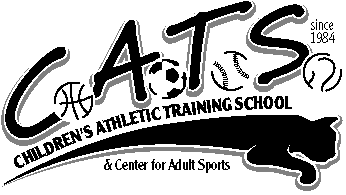 2024 SUMMER CLASS SCHEDULEJULY 1ST THROUGH AUGUST 30TH  ADULT & ME MULTI SPORT CLASSAGES 1 & 2 YRS$250 - 50 MINUTE CLASS REWARDS CLASSES $5 EACHWEDNESDAYS & THURSDAYS 3:30-4:20                 SPORT DEVELOPMENT MULTI SPORT CLASS          AGES 3 – 7 YRS (CHILDREN ARE SEPARATED BYAGE) $265 60 MINUTE CLASSREWARDS CLASSES $5 EACHMONDAYS – FRIDAYS 1:15-2:15 & 2:30-3:30USTA QUICKSTART TENNIS SMALL GROUP, PRIVATE OR SEMI PRIVATE LESSONS   CALL TO SCHEDULE OR TO ARRANGE YOUR OWN GROUP,                          SEMI PRIVATE OR PRIVATE LESSONS!KARATE WITH STEVENS KARATE ACADEMY AGES 3 & UP!MONDAY, WEDNESDAY & FRIDAY - 1:15-2:00 OR 2:15-3:00WEDNESDAY & THURSDAY – 4:00-4:45$280 45 MIN CLASS188 MAPLE AVE. RVC, NY 11570 516-763-1299WWW.CATSRVC.COM CATSRVC@GMAIL.COM